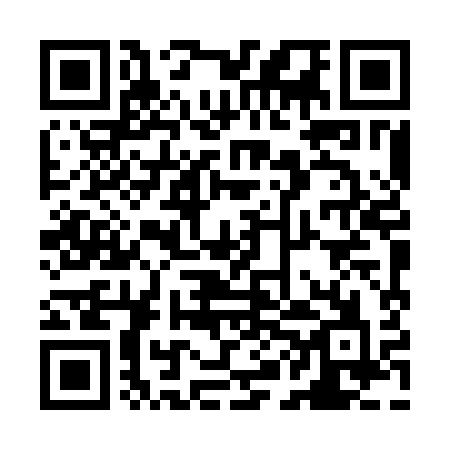 Ramadan times for Chiffa, AlgeriaMon 11 Mar 2024 - Wed 10 Apr 2024High Latitude Method: NonePrayer Calculation Method: Algerian Ministry of Religious Affairs and WakfsAsar Calculation Method: ShafiPrayer times provided by https://www.salahtimes.comDateDayFajrSuhurSunriseDhuhrAsrIftarMaghribIsha11Mon5:405:407:0512:594:206:536:538:1412Tue5:385:387:0412:594:206:546:548:1513Wed5:375:377:0212:584:216:556:558:1614Thu5:355:357:0112:584:216:566:568:1715Fri5:345:346:5912:584:216:576:578:1816Sat5:325:326:5812:574:226:586:588:1817Sun5:315:316:5712:574:226:586:588:1918Mon5:295:296:5512:574:236:596:598:2019Tue5:275:276:5412:574:237:007:008:2120Wed5:265:266:5212:564:237:017:018:2221Thu5:245:246:5112:564:247:027:028:2322Fri5:235:236:4912:564:247:037:038:2423Sat5:215:216:4812:554:247:047:048:2524Sun5:205:206:4612:554:257:057:058:2625Mon5:185:186:4512:554:257:057:058:2726Tue5:165:166:4312:554:257:067:068:2827Wed5:155:156:4212:544:267:077:078:2928Thu5:135:136:4012:544:267:087:088:3029Fri5:125:126:3912:544:267:097:098:3130Sat5:105:106:3712:534:267:107:108:3231Sun5:085:086:3612:534:277:117:118:331Mon5:075:076:3512:534:277:117:118:342Tue5:055:056:3312:524:277:127:128:353Wed5:035:036:3212:524:277:137:138:364Thu5:025:026:3012:524:287:147:148:375Fri5:005:006:2912:524:287:157:158:386Sat4:594:596:2712:514:287:167:168:397Sun4:574:576:2612:514:287:177:178:408Mon4:554:556:2512:514:287:177:178:429Tue4:544:546:2312:504:297:187:188:4310Wed4:524:526:2212:504:297:197:198:44